EUMIND - PHASE IVMY GREEN TRIPS SUMMARY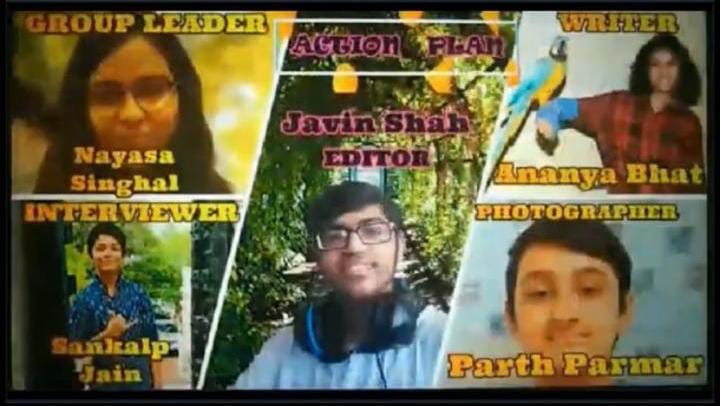 SURVEY-SIMILARITIES & DIFFERENCES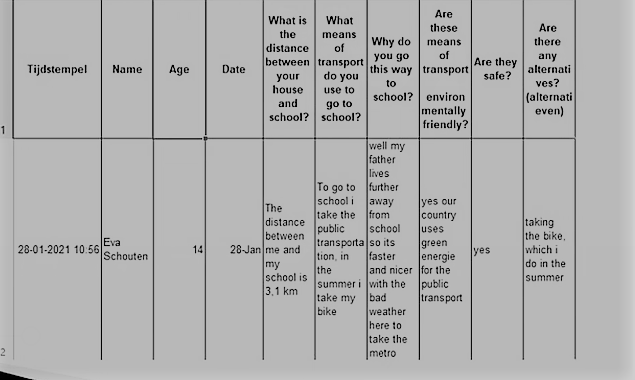 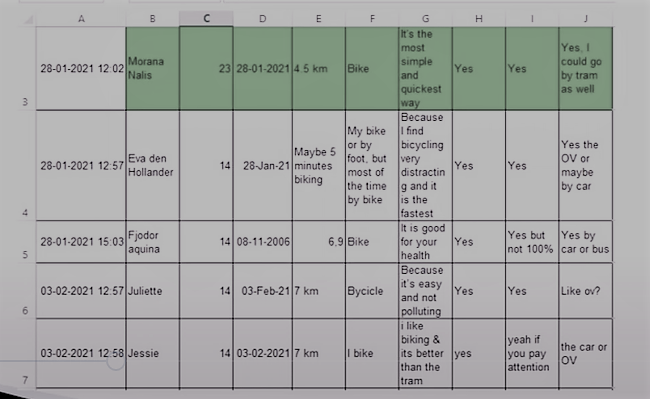 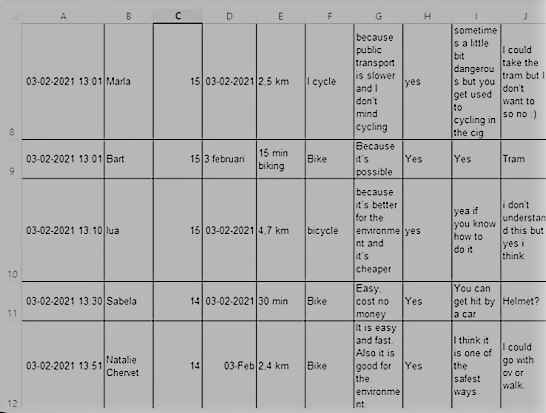 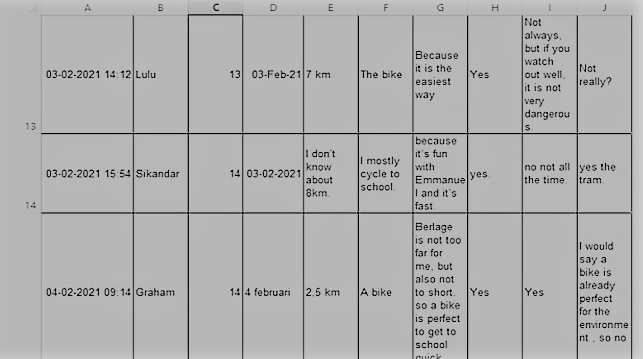 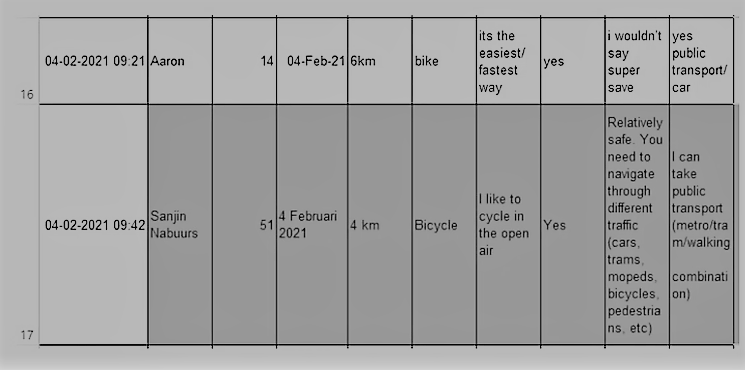 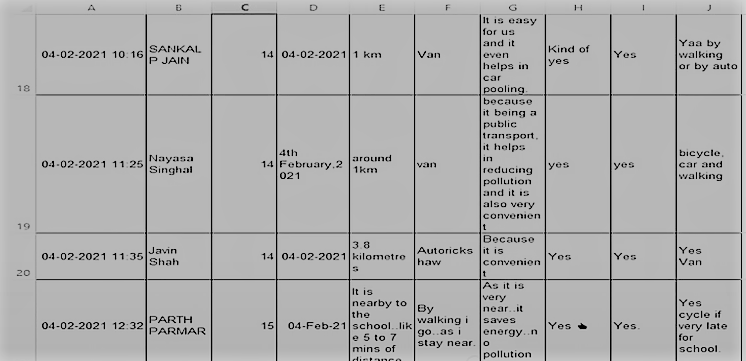 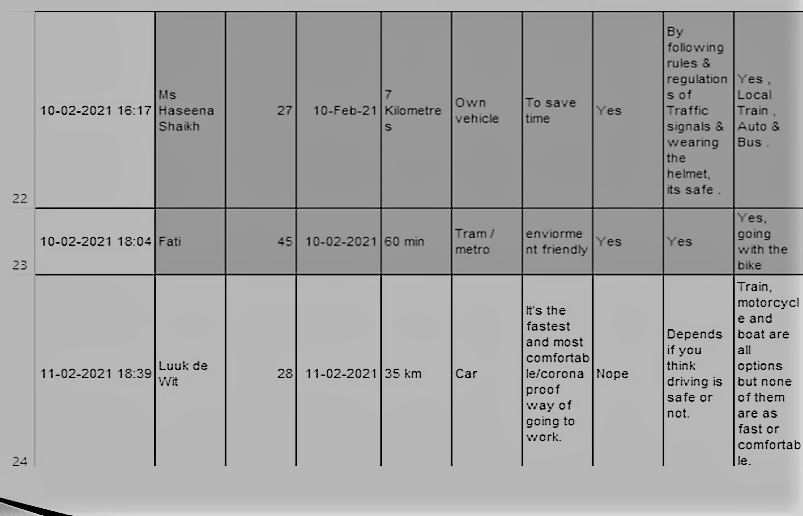 TEAM VIEWS SIMILARITIES &DIFFERENCES.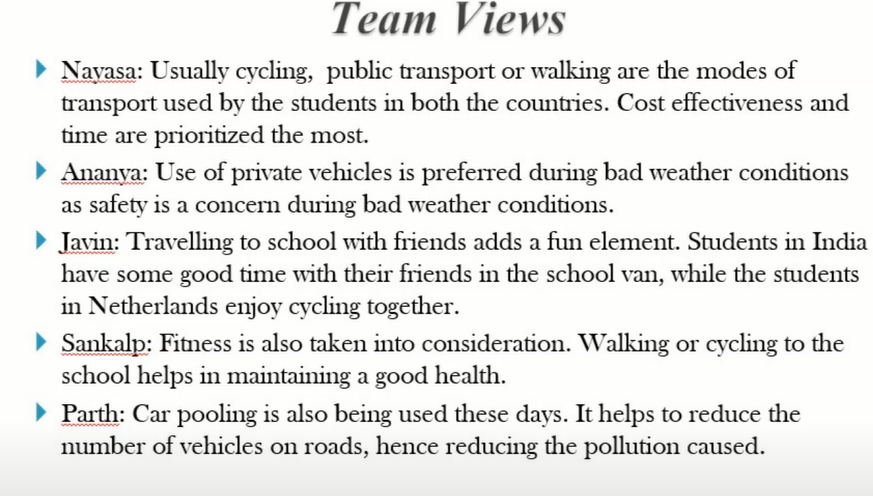 SIMILARITIES & DIFFERENCES- OVERVIEW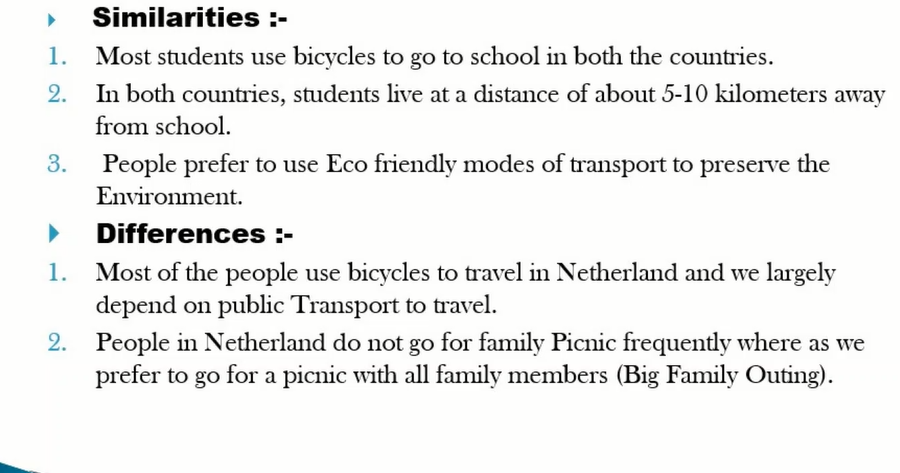 REFLECTION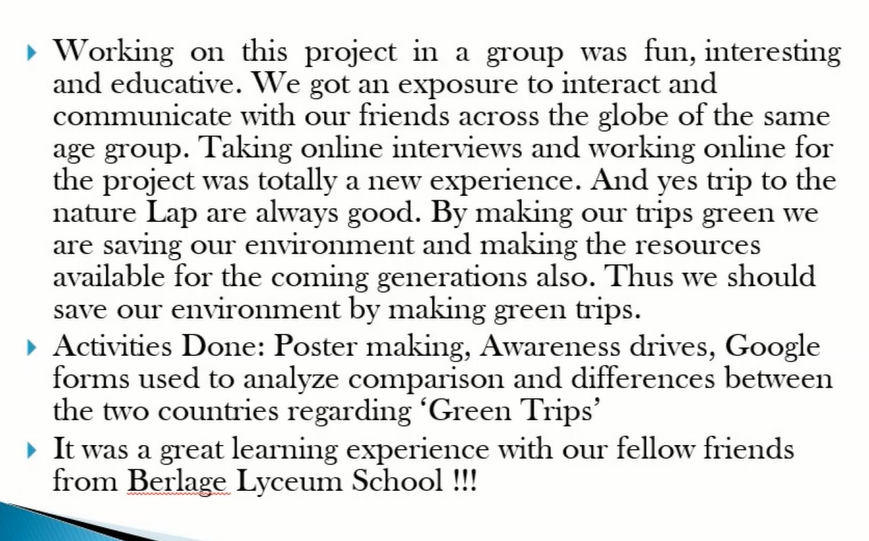 THANK YOU